Form XX	                     (Regulation 20(2))(To be completed in duplicate)Notice No. …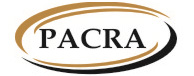 THE PATENTS AND COMPANIES REGISTRATION AGENCYThe Protection of Traditional Knowledge, Genetic Resources and Expressions of Folklore Act(Act No. 16 of 2016)____________The Protection of Traditional Knowledge, Genetic Resources andExpressions of Folklore Regulations, 2021 * delete what is not applicableNOTICE OF CHANGE OF PARTICULARSNOTICE OF CHANGE OF PARTICULARSTO:  REGISTRAR TO:  REGISTRAR Details of applicantDetails of applicant(1) Here insert name of holder/ representative*(2) Here specify whether holder/representative*(3) Here specify name of registerI/we*(1) …………………………………………………………………………………..…………………in my/our* capacity as (2) ……………………………………………………………………...  give notice of the change(s) in the particulars entered in the Register (3) …………………..…………………………………………………………………………………………… register* as follows: ……………………………….………………………………………………………………………………………………………………………………………………………..………………………………………………………………………………………………………………..……………………………………………………………………………………………………………..……………………………………………………………………………………………………………..………………………………………………………………………………………………………………………………………………………………Dated this ………………    day of ……….………………… 20…….                                                    ______________Signature of Holder/Representative*I/we*(1) …………………………………………………………………………………..…………………in my/our* capacity as (2) ……………………………………………………………………...  give notice of the change(s) in the particulars entered in the Register (3) …………………..…………………………………………………………………………………………… register* as follows: ……………………………….………………………………………………………………………………………………………………………………………………………..………………………………………………………………………………………………………………..……………………………………………………………………………………………………………..……………………………………………………………………………………………………………..………………………………………………………………………………………………………………………………………………………………Dated this ………………    day of ……….………………… 20…….                                                    ______________Signature of Holder/Representative*FOR OFFICIAL USE ONLYReceived by:___________________________________________             Officer’s name and signatureDate received: ________________________________________FOR OFFICIAL USE ONLYReceived by:___________________________________________             Officer’s name and signatureDate received: ________________________________________